Hello IRC,I am following up on my in-person testimony from November 8th in White Plains.  I appreciated the opportunity to testify; however, it was disconcerting as it appeared this was a performative action. There was a preconceived plan that weighted heavily towards the “vertical” map.  Hopefully, you listened to the testimonies reflective of communities of interest in the Northeast Bronx, Southern Westchester, and parts of Northern Westchester which accounts for the population change in the five boroughs that require Westchester districts to shift further north. The areas that should comprise CD-16 are followed: 
My name is Tiffany Summerville, and I have been living within the district for over 40 years.  I currently reside in my family home in the Northeast Bronx (Baychester), which my parents purchased in the 1970s. I attended private school in New Rochelle and lived on the Mt. Vernon/Pelham border for some time.  I have raised my daughter in our family home in the district and educated her in a diverse/international private school in New Rochelle (nursery through 12th grade). My father is an entrepreneur, and my mother is a retired executive from Xerox – who have raised a well-educated, well-traveled, and successful executive and their granddaughter – my daughter, who is also well-educated and well-traveled (been to over 30 countries by the age of 20), in the Top 10% of her senior undergraduate education both of us raised and educated in Congressional District 16.I worked in Ardsley, a river town within our district, for over a decade.  My family and I have contributed to and voted within the district for over 40 years.  The Northeast Bronx (Baychester, Edenwald, and Co-Op city) is a  segment of the Bronx that has essentially been deemed a forgotten area because we are at the end of Bronx County; however, a stone's throw from Westchester County (Mt. Veron and Pelham are to my right, and Yonkers is to my left) –literally within walking distance.The plan to redraw the congressional map and remove the Northeast Bronx from southern Westchester has been alarming to my family and me.  This community shares common interests, such as contributing to the economy in southern Westchester (Mt. Vernon, New Rochelle, Larchmont, Mamaroneck, Yonkers, Hartsdale, Ardsley, Hastings (grocery shopping, purchasing vehicles, doctors, education, dance classes, nail salon, gyms, shoemaker, jeweler, dinners, celebrations, farmer’s markets, etc.) because of its proximity, access, and interests. It is a community where it is common to have family in NE BX, Mt. Vernon, New Rochelle, and Yonkers. We also share common interests that require attention, such as environmental, sanitation, housing, childcare, eldercare, healthcare issues.The plan for redistricting Congressional District 16 is glaringly insidious. The proposed map reduces the percentage of the African American, black, and Hispanic voting population by 14 percent and increases the white voting population by 16 percent.  Our community is clearly not exempt from an attempt at polarization and gerrymander.  Many of us have worked diligently to have a voice and representation at the local and federal levels, and now there is a flagrant attempt to dilute our vote and silence our voices again.  Preserving the integrity of Congressional District 16 is essential. Studies show the increased economic impact of diversity and inclusion, which can directly correlate to enriching communities by leveraging the value of a diverse community of citizens who contribute to and give back to society.  I support the Lisa Burton Map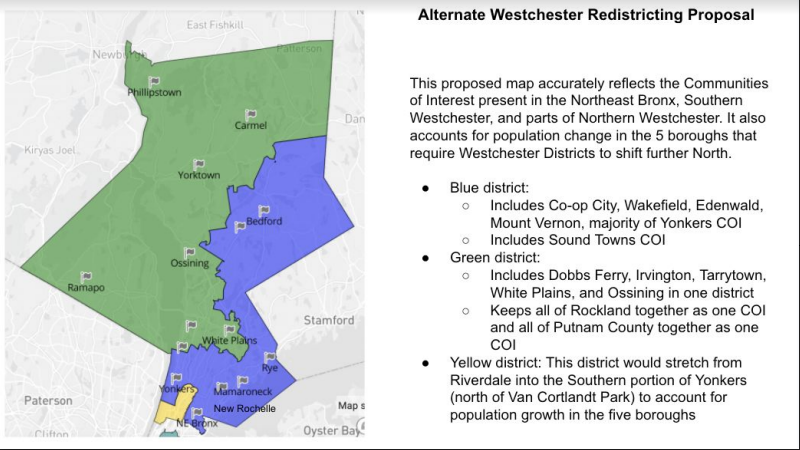 BaychesterWakefieldCo-Op CityMt. VernonEdenwaldWilliamsbridgeYonkers (Ludwin)New RochelleLarchmontMamaroneckRye HastingsDobbs FerryArdsleyIrvingtonElmsfordMount KiscoPort ChesterBedford